	VČELKY	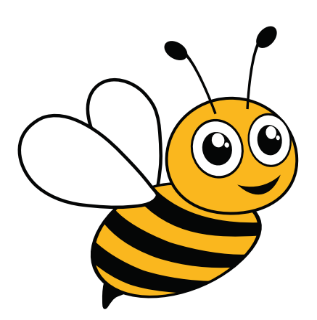 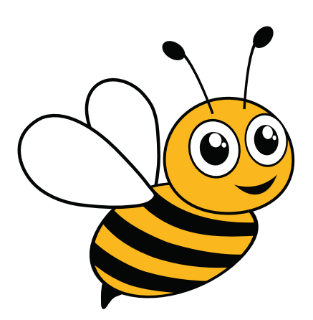 ___________________________________________________________________________________________TÝDENNÍ PLÁN TŘÍDY 1.B                          37. TÝDEN – 13. – 17. KVĚTNA
PŘEDMĚT                               UČIVO                               SEBEHODNOCENÍVážení rodiče a Včelky,tento týden dětem rozdáme domů vyhodnocené dvouměsíční sebehodnocení. Podívejte se na ně, podepište je a vraťte nám je přes Vaší Včelku zpět nejpozději do pátku 24. 5. V pátek 31.5. se bude konat ve škole sportovní den a v rámci něj projekt Run and Help. Při této akci se běhá známe kolečku v parku. Každá třída na to má vymezenou jednu hodinu. Každý běžec má svého sponzora (například rodiče nebo kamaráda), který přislíbí určitou libovolnou částku za jedno uběhnuté kolečko. Nakonec se počet koleček sečte a vybere se příslušná částka, která bude letos věnována Madlence na nákladné rehabilitace. Děti dostanou tento týden sponzorský list, zajistí si nějakého sponzora/y, které na sponzorský list uvede a k němu i přislíbenou částku za jedno kolečko. Sponzorský list děti odevzdají ve čtvrtek 30.5. Po akci se vše spočítá a do pátku 7. 6. děti přinesou sponzorský dar. S dětmi si vše vysvětlíme při předávání sponzorského listu.Začali jsme psát perem. V tuto chvíli je na dětech, zda si zvolí obyčejnou tužku nebo pero při psaní. Někteří raději volí obyčejnou tužku, což je naprosto v pořádku, někteří pero. Máme ale velikou radost, že přechod na psaní perem nebyl velký problém a radost ze psaní nám přetrvává. Nadále prosíme, abyste s dětmi doma psaní procvičovali. Děkujeme.S přáním krásného druhého květnového týdne
Míša, Domča, Ivet a Péťa             ČT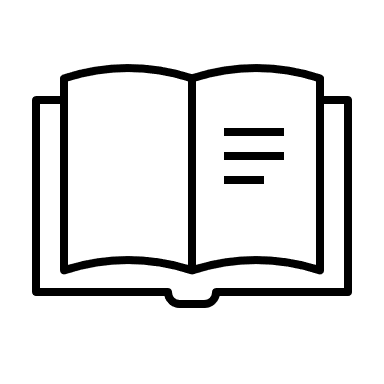 POZNÁM PÍSMENO G, F A VŠECHNY JEHO OSTATNÍ TVARY.PROCVIČUJU ČTENÍ S PÍSMENY, KTERÉ ZNÁM.                                                                                                                        SL do str. 83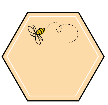              PS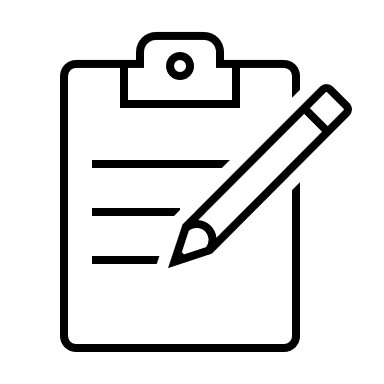 NAPÍŠU MALÉ PSACÍ V.OPISUJU A PŘEPISUJU PSACE SLABIKY, SLOVA A VĚTY.                                           PÍS 2 do str. 4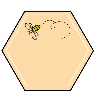              M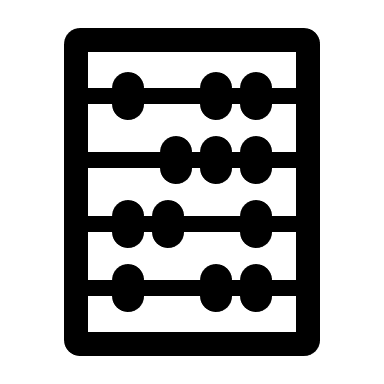 DOPLNÍM TABULKU V PROSTŘEDÍ AUTOBUSU.POKRÝVÁM PARKETAMI PODLAHU S PODMÍNKOU.                                M do str. 93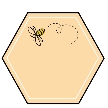 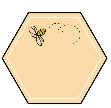           SKN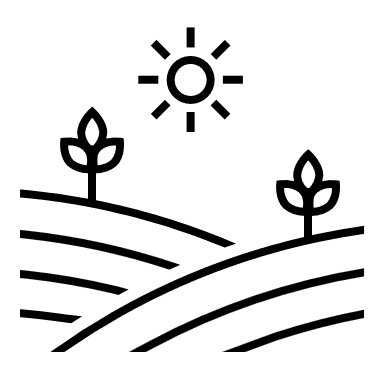 POJMENUJU ČÁSTI TĚLA.POJMENUJU JEDNOTLIVÉ ZUBY A ŘEKNU, K ČEMU SLOUŽÍ.                           PRV do str. 68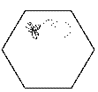              AJNAPOČÍTÁM ANGLICKY 13 - 20.                                                         WB do str. 70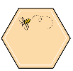  DRUŽINA